Дальнейшее участие МСЭ в Группе ООН по вопросам устойчивого развития (ГООНВУР)Базовая информация1	Реализация Целей развития тысячелетия (ЦРТ) после их принятия в 2000 году была одной из основных задач системы развития ООН, осуществляемых совместно с Государствами-Членами. МСЭ присоединился к Группе Организации Объединенных Наций по вопросам развития (ГООНВР) в августе 2006 года с целью укрепления миссии развития Союза и дальнейшей его переориентации в системе ООН, чтобы он не считался просто техническим учреждением. Для совершенствования сотрудничества с МСЭ и развития и реализации партнерств в рамках системы Организации Объединенных Наций и с другими международными организациями и другими учреждениями, расположенными в Нью-Йорке, в 2008 году было создано представительство МСЭ при Организации Объединенных Наций.2	Действие ЦРТ закончилось в конце 2015 года, и им на смену пришла Повестка дня на период до 2030 года, которая вступила в силу 1 января 2016 года, а конечный срок достижения 17 Целей в области устойчивого развития (ЦУР) – 2030 год. Решающая роль ИКТ в достижении ЦУР признается в преамбуле к Повестке дня на период до 2030 года, а также в Целях 4, 5, 9 и 17. Особое значение для МСЭ имеет Цель 9 – Индустриализация, инновации и инфраструктура, в которой, в частности, содержится призыв существенно расширить доступ к информационно-коммуникационным технологиям и стремиться к обеспечению всеобщего и недорогого доступа к интернету в наименее развитых странах.3	Совет МСЭ регулярно информируется о непосредственном участии МСЭ в достижении ЦУР через Рабочую группу Совета по ВВУИО и ЦУР; см. также Документы C18/INF/4 и C19/INF/4.4	В 2016 году в рамках четырехгодичного всеобъемлющего обзора политики в области оперативной деятельности в целях развития в рамках системы ООН был опубликован призыв, в частности, совершенствовать координацию и эффективность, а также подчеркивалась необходимость реструктуризации на страновом уровне для поддержки достижения ЦУР (A/RES/71/243).5	В 2018 году Генеральная Ассамблея ООН (ГА ООН) приняла решение о переориентации системы развития ООН и об отделении системы координаторов-резидентов (КР) от существующих договоренностей ООН странового уровня, уделяя особое внимание достижению ЦУР, и утвердила новые договоренности о совместном несении затрат (A/RES/72/279). Очевидно, что Государства-Члены очень серьезно относятся к этой инициативе. Она была принята как Группой 77, так и группой стран Комитета содействия развитию ОЭСР.6	Воздействие этих двух резолюций ГА ООН подробно обсуждалось на ПК-18 как часть осуществляемой инициативы по укреплению регионального присутствия МСЭ. В Резолюции 25 (Пересм. Дубай, 2018 г.) Генеральному секретарю, в частности, поручается продолжать взаимодействие с ООН, системой развития Организации Объединенных Наций и Государствами-Членами с целью поддержки всестороннего выполнения резолюций 71/243 и 72/279 (пункт 6) ГА ООН (см. Документ C19/INF/4).Какое воздействие эти резолюции оказывают на МСЭ?7	В настоящее время все учреждения системы ООН участвуют в финансировании системы КР. В 2015 году Совет МСЭ поручил Генеральному секретарю проявлять гибкость в отношении взноса МСЭ в поддержку системы КР и разрешил использование экономии на конец года для уплаты ежегодного взноса в размере 100 000 долл. США (см. Документ C15/105(Rev.1), пункт 45).8	Для финансирования новой структуры КР в поддержку ЦУР доля МСЭ во взносе всей системы ООН за 2019 год удвоится и составит 200 000 долл. США. Наряду с этим через ГА ООН Государства-Члены приняли решение об однопроцентном сборе на жестко резервированные неосновные взносы для финансирования этой новой инициативы (A/RES/72/279, пункт 10a).9	Важно отметить, что Государства-Члены утвердили формулировку, согласно которой этот один процент будет выплачиваться донорами и НЕ должен выплачиваться из имеющихся ресурсов на проекты/программы. Для сведения, один процент применительно к МСЭ будет означать лишь около 30 000−40 000 долл. США в год при текущем уровне финансирования.10	Каковы ожидаемые результаты участия в Группе ООН по вопросам устойчивого развития?a)	ИКТ являются общим благоприятствующим фактором для каждой из ЦУРМСЭ является признанным экспертом в областях управления использованием спектра, разработки стандартов и преодоления цифрового разрыва. Принимая участие в системе, МСЭ будет и далее применять свои специальные знания и опыт для обеспечения того, чтобы соединения на "последней миле" устанавливались по приемлемым ценам и эффективно.b)	Активизация регионального присутствия МСЭУчастие в новой системе укрепит региональное присутствие, обеспечивая консультации с МСЭ по видам деятельности, связанным с ИКТ. Это также поможет БРЭ в определении возможностей создания партнерств и осуществления программных инициатив (и оказания финансовой поддержки) по видам деятельности, адресованным конкретным группам, интересующим Государства – Члены МСЭ.c)	Поддержка увеличения финансированияДоработанные руководящие указания по финансированию новой системы включают конкретное упоминание о необходимости увеличения финансирования системы развития.  При согласованности с системой развития ООН МСЭ будет в большей степени способен стимулировать заинтересованные стороны к увеличению финансирования.В будущем разумно ожидать, что большинство рамочных программ ООН по оказанию помощи в целях развития (РПООНПР) будут включать компонент ИКТ. Это обеспечит БРЭ дополнительные возможности создания партнерств и мобилизации ресурсов.Сведение к минимуму воздействия на МСЭ11	Как отмечалось выше, основная задача новой системы – укрепление и координация деятельности ООН на местах, а также поддержка увеличенного финансирования для координации деятельности ООН по достижению ЦУР. Вместе с тем некоторые требования новой системы не относятся к МСЭ. Для сведения к минимуму воздействия на МСЭ предлагается следующее:a)	Поскольку процесс создания РПООНПР требует значительных ресурсов, МСЭ не может в полной мере участвовать в их создании на страновом уровне. Тем не менее, БРЭ будет и далее обеспечивать согласованность всех мер технического сотрудничества МСЭ с национальным планом той или иной страны.b)	БРЭ будет осуществлять мониторинг существующих и планируемых соглашений по РПООНПР для оценки потребностей в дальнейших действиях МСЭ.  МСЭ будет напрямую участвовать в создании РПООНПР странового уровня, только когда это позволяют время и ресурсы и когда очевидна необходимость в непосредственном участии МСЭ.c)	МСЭ будет представлять отчетность только по тем показателям, которые относятся к деятельности в области технического сотрудничества.d)	Региональные и зональные отделения МСЭ будут координировать деятельность МСЭ на страновом уровне с системой КР, в первую очередь собрания МСЭ и посещения страны персоналом и консультантами МСЭ.e)	Представительство МСЭ при ООН будет осуществлять мониторинг и координацию деятельности МСЭ, касающейся Группы ООН по вопросам устойчивого развития и хода достижения ЦУР.Рекомендации12	Совету предлагается:a)	санкционировать увеличение Генеральным секретарем текущего ежегодного взноса на совместное несение затрат системы КР (со 100 000 долл. США до 200 000 долл. США) с 2019 года до дальнейшего уведомления;b)	санкционировать использование Генеральным секретарем положительного сальдо по счетам за 2018 год для выделения дополнительных 100 000 долл. США на ежегодный взнос за 2019 год на совместное несение затрат системы КР и включение этой суммы в двухгодичный бюджет МСЭ с 2020−2021 годов и далее;c)	санкционировать уведомление Генеральным секретарем Государств-Членов об однопроцентном сборе (упомянутом выше) и установление необходимых административных договоренностей для реализации этого сбора в существующих и будущих соглашениях о партнерствах, в которых соблюдаются критерии резолюции 72/279 ГА ООН.______________СОВЕТ 2019
Женева, 10–20 июня 2019 года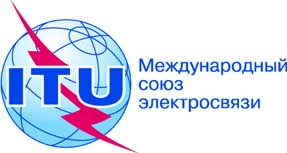 Пункт повестки дня: ADM 20Документ C19/54-RПункт повестки дня: ADM 2018 апреля 2019 годаПункт повестки дня: ADM 20Оригинал: английскийОтчет Генерального секретаряОтчет Генерального секретарягруппа оон по вопросам устойчивого развития (ГООНВУР) и координационный сборгруппа оон по вопросам устойчивого развития (ГООНВУР) и координационный сборРезюмеВ 2018 году Генеральная Ассамблея ООН (ГА ООН) приняла решение о переориентации системы развития ООН и об отделении системы координаторов-резидентов (КР) от существующих договоренностей ООН странового уровня, уделяя особое внимание достижению ЦУР, и утвердила новые договоренности о совместном несении затрат (A/RES/72/279).В Резолюции 25 (Пересм. Дубай, 2018 г.) Генеральному секретарю поручается, в частности, продолжать взаимодействие с Организацией Объединенных Наций, другими структурами системы развития Организации Объединенных Наций и Государствами-Членами с целью поддержки всестороннего выполнения резолюций 71/243 и 72/279 ГА ООН.Необходимые действияСовету предлагается принять к сведению отчет Генерального секретаря по Группе ООН по вопросам устойчивого развития и координационному сбору и поддержать рекомендации, содержащиеся в разделе 12.____________Справочные материалыДокументы C18/INF/4 и C19/INF/4